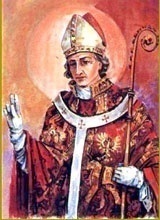 INTENCJE   MSZY   ŚWIĘTYCH4.03. – 10.03.2019INTENCJE   MSZY   ŚWIĘTYCH4.03. – 10.03.2019INTENCJE   MSZY   ŚWIĘTYCH4.03. – 10.03.2019PONIEDZIAŁEK4.03.2019PONIEDZIAŁEK4.03.20197.00+ Kazimierza Karcza+ Kazimierza KarczaPONIEDZIAŁEK4.03.2019PONIEDZIAŁEK4.03.201918.00Dziękcz. – błag. w 18 urodziny KatarzynyDziękcz. – błag. w 18 urodziny KatarzynyWTOREK5.03.WTOREK5.03.7.00+ Franciszka  Pasierbka          /pogrz./+ Franciszka  Pasierbka          /pogrz./WTOREK5.03.WTOREK5.03.18.00+ Władysława Sikorę 20 r. śm.+ Władysława Sikorę 20 r. śm.ŚRODAPOPIELCOWA6.03.ŚRODAPOPIELCOWA6.03.7.00+ Józefa Zająca+ Józefa ZającaŚRODAPOPIELCOWA6.03.ŚRODAPOPIELCOWA6.03.9.30+ Stanisława i Julię Kłapyta+ Stanisława i Julię KłapytaŚRODAPOPIELCOWA6.03.ŚRODAPOPIELCOWA6.03.18.00+ Fryderyka Palecznego z rodzicami, Floriana Karcz+ Fryderyka Palecznego z rodzicami, Floriana Karcz CZWARTEK7.03. CZWARTEK7.03.7.00+ Piotra Habowskiego 8 r. śm. żonę Józefę+ Piotra Habowskiego 8 r. śm. żonę Józefę CZWARTEK7.03. CZWARTEK7.03.18.00+ Wilhelma Kotlarskiego 6 r. śm.+ Wilhelma Kotlarskiego 6 r. śm.PIĄTEK8.03.PIĄTEK8.03.7.00Dziękcz. – błag. w 18 urodziny Pawła SteczekDziękcz. – błag. w 18 urodziny Pawła SteczekPIĄTEK8.03.PIĄTEK8.03.18.00+ Józefa Ponikiewskiego+ Józefa PonikiewskiegoSOBOTA9.03.SOBOTA9.03.7.00+ Ludwika Siwka 1 r. śm.+ Ludwika Siwka 1 r. śm.SOBOTA9.03.SOBOTA9.03.18.00+ Floriana Karcz+ Floriana Karcz1 NIEDZIELA WIELKIEGO POSTU 10.03.20191 NIEDZIELA WIELKIEGO POSTU 10.03.20197.30+ Józefa i Władysławę Gancarczyk, Mariana Kubielas+ Józefa i Władysławę Gancarczyk, Mariana Kubielas1 NIEDZIELA WIELKIEGO POSTU 10.03.20191 NIEDZIELA WIELKIEGO POSTU 10.03.20199.30+ Stanisława Pochopień syna Mariana+ Stanisława Pochopień syna Mariana1 NIEDZIELA WIELKIEGO POSTU 10.03.20191 NIEDZIELA WIELKIEGO POSTU 10.03.201911.00ZA PARAFIANZA PARAFIAN1 NIEDZIELA WIELKIEGO POSTU 10.03.20191 NIEDZIELA WIELKIEGO POSTU 10.03.201916.00+ Helenę Iciek+ Helenę Iciek